A Kingdom SearchGo on a Bible search in Breakthrough! The Bible for Young Catholics and find out what the Kingdom of God is like. You can find clues in both the Old Testament and the New Testament. Read these passages:
Isaiah 11:6–9

Hint: The Book of Isaiah is in the Books of the Prophets section of Breakthrough! Look for the blue band on the bottom of the page. Then look for the purple color tab to find the Book of Isaiah.

For extra information, read the Study It! panel on page 1158 to learn more about the prophets. You may also want to look at the art on page 1206. This is a portrait of the Prophet Isaiah. The interview below (with three Isaiahs!) explains the two shadowy figures on Isaiah’s right and left. Matthew 13:1–9 and 18–23

Hint: Find the “Gospels” color band (green) at the bottom of the page and then look for the dark grey color tab to find Matthew.

The Parable of the Sower illustrates how the Kingdom of God comes about. Look at the art on page 1580. Here Jesus is depicted as the sower. In the explanation of the parable in Matthew 13:18–23, the seed is the Word of the Kingdom, and we are the soil. The sower can sow, but there are no guarantees about the growth! It depends on the kind of soil the seed finds waiting. Consider the question on page 1580: Based on this story, what kind of “soil” is your faith growing in? Then read the Pray It! panel on page 1581 and reflect on it quietly. Luke 23:33–43
Hint: Find the color band of the “Gospels” and then the color tab of the Gospel of Luke (green). 

The dialogue on the cross between Jesus and the man we now call “the Good Thief” gives us another and very important picture of the Kingdom of God. Read the Pray It! panel on this page. Quietly pray the prayer in the panel. Something to consider:How can I bring the peace of the Kingdom, as pictured in Isaiah, into my life?
How can I be ready to welcome God’s Word, the Word that gives growth to the Kingdom of God, into my life?
How can I be open to God’s forgiveness, the forgiveness of the Kingdom of God, in my life?
How can I bring that Kingdom to others through my forgiveness of them?Use the other side of this paper to reflect on these questions. 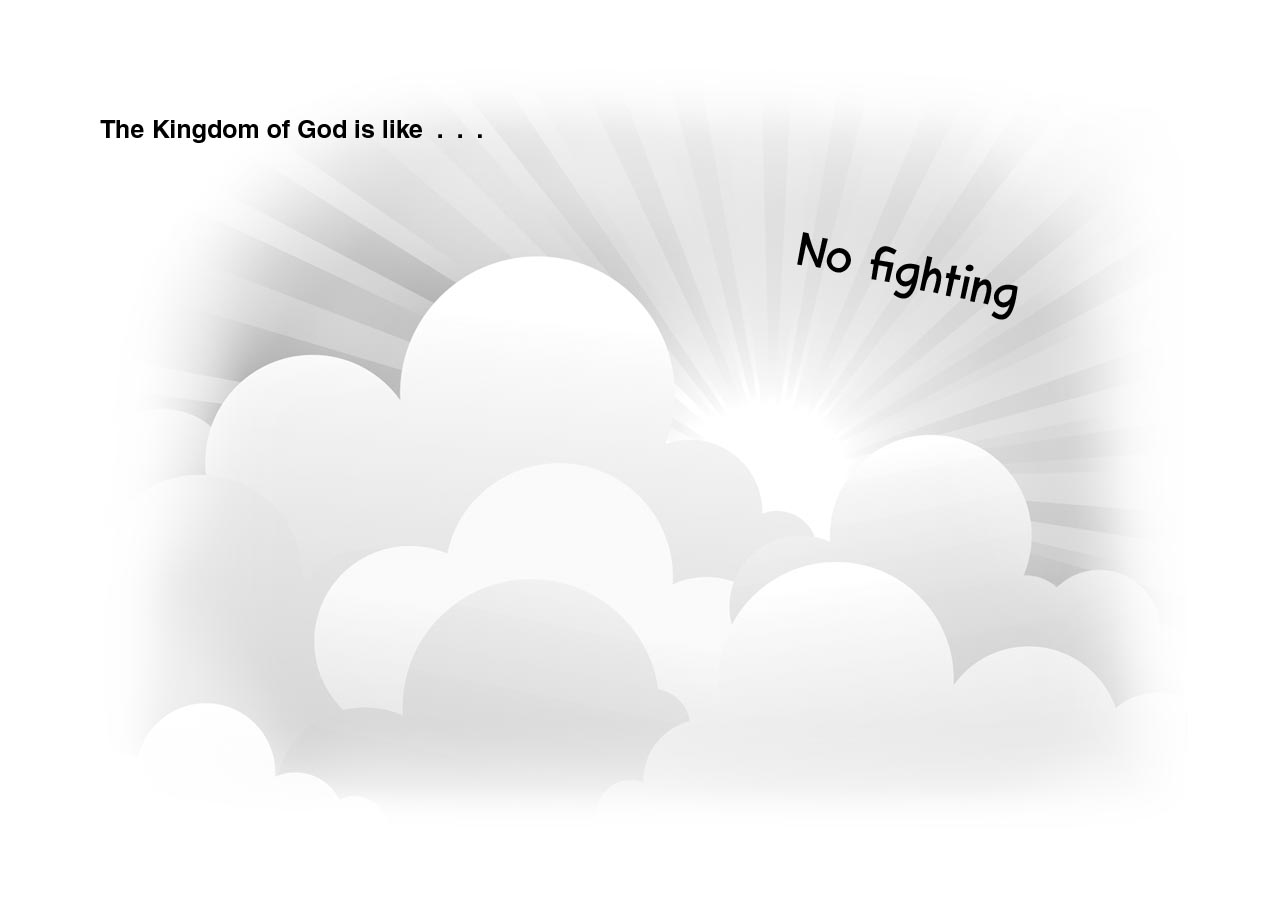 